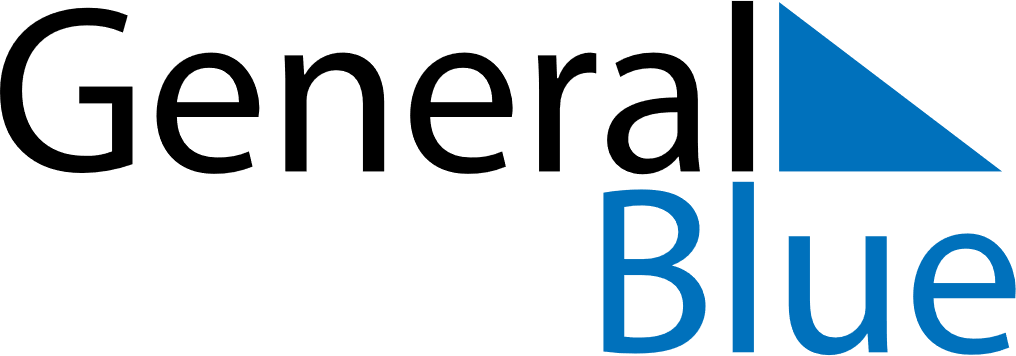 May 2021May 2021May 2021FranceFranceSundayMondayTuesdayWednesdayThursdayFridaySaturday1Labour Day2345678Fête de la Victoire 19459101112131415Ascension Day1617181920212223242526272829PentecostWhit Monday3031Mother’s Day